Наш родительский клуб  называется  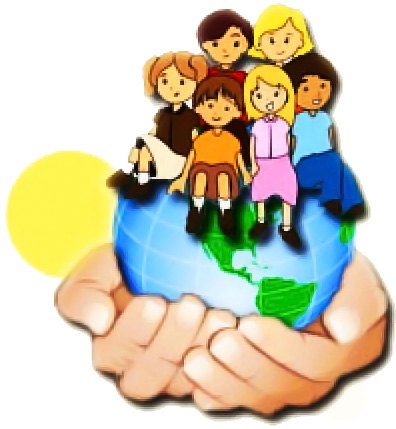 В клубе реализуются познавательные и творческие интересы детей и родителей. Предоставляется возможность общения семей друг с другом.Цели и задачи клуба:Наладить сотрудничество детского сада и семьи, активизировать педагогический потенциал родителей, привлечь их к воспитанию и развитию детей, помочь им в этом, поделиться опытом и приобрести новый, сделать встречи с  родителями   интересными и полезными.ДЕВИЗ КЛУБА:ЧТОБЫ УМНЫМИ НАМ СТАТЬ, НАДО В ИГРЫ ВСЕМ ИГРАТЬ.Законы Клуба.Здесь принимают активное участие искренние и надежные люди – заботливые родители.Ради любви ребенка к родителям учимся любить его и постоянно работать над собой.Каждый независимо от возраста имеет свою точку зрения.Главная оценка в жизни человека – это самооценка.Учимся слушать и слышать друг друга в Клубе, дома, на улице.Приумножаем любовь в мире: учим любить себя, детей, ценить семью.Дорожим Клубом: работая на себя, повышаем авторитет Клуба.Первое заседание прошло в сентябре месяце под названием  «Давайте познакомимся» Цель:     Приобщение к совместному взаимодействию и установлению доверительных отношений. Проанализировать отношение взрослых и ребенка в семье; выявить образовательные потребности родителей.Был составлен предварительный план работы клуба на год.  Дана консультация по адаптации ребенка к детскому саду.Консультация для родителейДетям любого возраста очень непросто начинать посещать детский сад. Каждый из них проходит период адаптации к детскому саду.  Вся жизнь ребёнка кардинальным образом меняется. В привычную, сложившуюся жизнь в семье буквально врываются изменения:  чёткий режим дня, отсутствие родных и близких, постоянное присутствие сверстников, необходимость слушаться и подчиняться незнакомым взрослым, резко уменьшается количество персонального внимания.Ребёнку необходимо время, чтобы адаптироваться к этой новой жизни в детскому саду.Что такое адаптация?Адаптация - это приспособление или привыкание организма к новой обстановке. В процессе приспособления – адаптации – поведение и реакции на многое у ребенка могут резко поменяться: чаще всего меняются:- эмоциональное состояние (ребенок много плачет, раздражается);- нарушается аппетит (ребенок ест меньше и реже, чем обычно);- нарушается сон (ребенок не может заснуть, сон кратковременный, прерывистый);-утрачиваются приобретенные навыки (малыш может вернуться к соске или перестать проситься на горшок, речь может затормозиться);- в период адаптации дети нередко заболевают (это связано и с психическим напряжением, и с тем, что ребенок сталкивается с новыми вирусами).Кому адаптироваться легче?Детям, чьи родители готовили их к посещению сада заранее, за несколько месяцев до этого события. Эта подготовка могла заключаться в том, что родители читали сказочные истории о посещении садика, играли "в садик" с игрушками, гуляли возле садика, рассказывая малышу, что ему предстоит туда ходить. Если родители использовали возможность и познакомили ребенка с воспитателями заранее, то малышу будет значительно легче (особенно, если он не просто видел эту "тетю" несколько минут, а смог пообщаться с ней и пройти в группу, пока мама была рядом).Детям, физически здоровым, т.е. не имеющим ни хронических заболеваний, ни предрасположенности к частым простудным заболеваниям. В адаптационный период все силы организма напряжены, и когда можно направить их на привыкание к новому, не тратя еще и на борьбу с болезнью, это хороший "старт".Детям, имеющим навыки самостоятельности. Это одевание (хотя бы в небольшом объеме), "горшечный" этикет, самостоятельное принятие пищи. Если ребенок это все умеет, он не тратит силы на то, чтобы срочно этому учиться, а пользуется уже сложившимися навыками.Детям, чей режим близок к режиму сада. За месяц до посещения сада родители должны начать приводить режим ребенка к тому, какой его ждет в саду. Для того чтобы легко встать утром, ложиться нужно не позже 20:30.Трудно приходится детям, у которых не соблюдены одно или несколько условий (чем больше, тем будет сложнее). Особенно трудно малышам, которые воспринимают поход в сад как неожиданность из-за того, что родители не разговаривали об этом. Бывают ситуации, когда посещение садика начинается неожиданно по объективным причинам.  И, как ни странно, часто трудно бывает тем детям, чьи мамы (или другие родственники) работают в саду.В присутствии ребенка всегда отзывайтесь положительно о воспитателях и саде.  В выходные дни не меняйте режим дня ребенка.  Не перегружайте малыша  в период адаптации.  Постарайтесь, чтобы дома малыша окружала спокойная и бесконфликтная атмосфера. Чаще обнимайте малыша, гладьте по головке, говорите ласковые слова. Отмечайте его успехи, улучшение в поведении. Больше хвалите, чем ругайте. Ему так сейчас нужна ваша поддержка!Будьте терпимее к капризам.  Согласовав предварительно с воспитателем, дайте в сад небольшую игрушку.  Призовите на помощь сказку или игру.   Главное правило таково: спокойна мама — спокоен малыш. Он "считывает" вашу неуверенность и еще больше расстраивается.И дома, и в саду говорите с малышом спокойно, уверенно.  Пусть малыша отводит тот родитель или родственник, с которым ему легче расстаться.  Обязательно скажите, что вы придете, и обозначьте когда(после прогулки, или после обеда, или после того, как он поспит и покушает).  Придумайте свой ритуал прощания (например, поцеловать, помахать рукой, сказать "пока"). После этого сразу уходите: уверенно и не оборачиваясь. Чем дольше вы топчитесь в нерешительности, тем сильнее переживает малыш. . Чего нельзя делать ни в коем случае:Нельзя наказывать или сердиться на малыша за то, что он плачет при расставании или дома при упоминании необходимости идти в сад!  Нельзя пугать детским садом ("Вот будешь себя плохо вести, опять в детский сад пойдешь!"). Место, которым пугают, никогда не станет ни любимым, ни безопасным.Нельзя плохо отзываться о воспитателях и саде при ребенке.  Нельзя обманывать ребенка,  Чтобы помочь себе, нужно:быть уверенными, что посещение сада действительно нужно семье.  поверить, что малыш на самом деле вовсе не "слабое" создание.  заручиться поддержкой. Вокруг вас родители, переживающие те же чувства в этот период. Поддерживайте друг друга, узнайте, какие "ноу-хау" есть у каждого из вас в деле помощи малышу. Вместе отмечайте и радуйтесь успехам детей и самих себя.
Будьте терпеливы, проявляйте понимание и проницательность. И тогда скоро детский сад превратится для малыша в уютный, хорошо знакомый и привычный мир!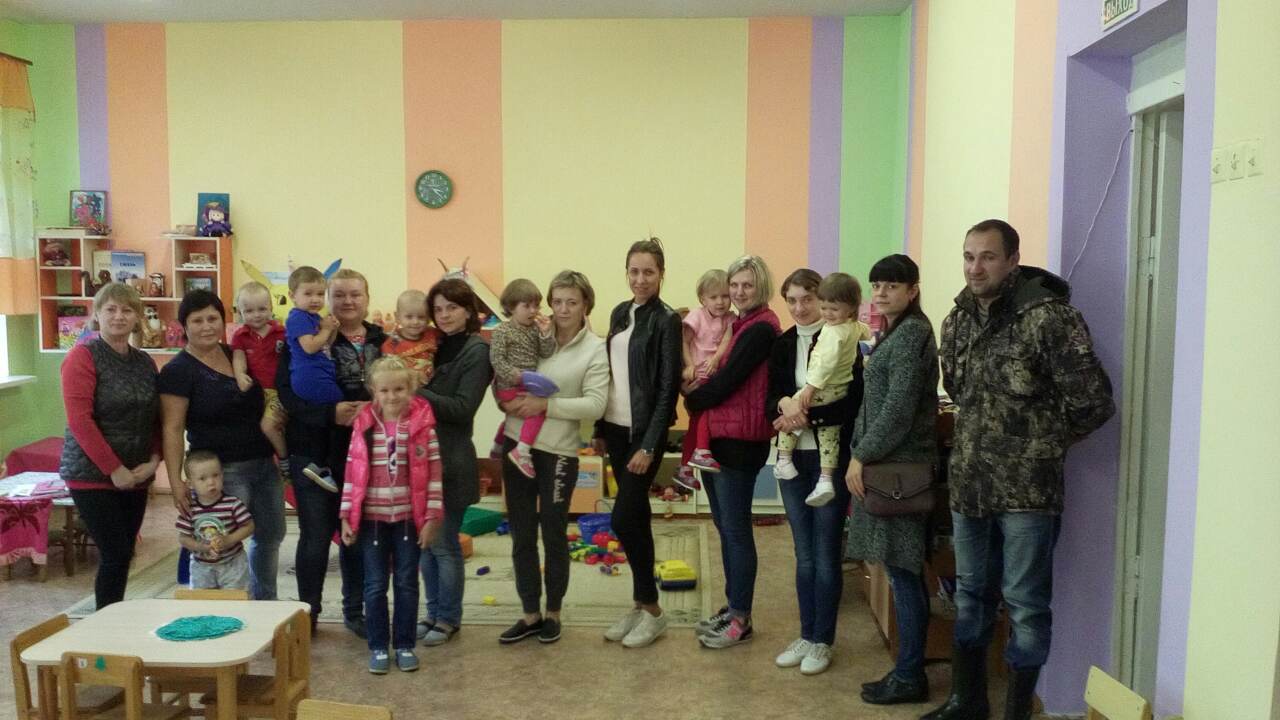 